	2017年3月16日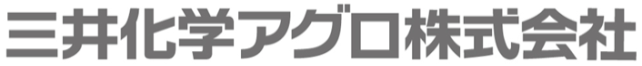 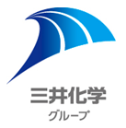 各　　位　　　　　　　　　　　　三井化学アグロ株式会社　2017年4月全社組織改正及び役員、執行役員の人事異動について三井化学アグロ株式会社（社長：谷　和功）は2017年4月1日付にて、下記のとおり全社組織改正を行うとともに、役員及び執行役員の人事異動を予定しておりますので、ご連絡いたします。記　Ⅰ.全社組織改正１．企画管理本部企画管理本部を廃止し、夫々担当取締役の直轄とする。・　企画と管理の機能分離により、各機能での機動性と業務内容の充実化を図るため担当取締役直轄とする。経営企画部に「システムグループ」を設置する。・ 経営戦略に則した情報システム整備を推進する。SCM部の購買・生産管理グループを「調達グループ」と「生産管理グループ」に分割する。・　購買における戦略的機能の強化を図ると共に購買監査を強化し、安定調達を図る。・　販売計画・実績・変動予測を盛り込み、生産管理の高度化を図る。２．営業本部（１）技術普及部を廃止して、「マーケティング部」を設置する。・　国内農薬における市場情報に基づく製品企画と販売への繋ぎ込みを強化する。　　　　　　　　　　　　　　　　　　　　　　　　　　　　　　　　　　（２）営業管理室を廃止して、「営業管理部」を設置する。・　管理機能を強化するとともに、SCM部から受注・物流機能を移管、統合することにより、営業活動の支援を強化する　。　（３）札幌、仙台、東京、名古屋、大阪及び福岡の各支店を、製品営業部の管下とする。・　オペレーションと組織を一致させ、情報の一元化を更に強化し、状況変化に迅速に対応出来る機動力向上を狙う組織体に変更する。　　　　３．海外営業本部：（１）海外技術普及部を廃止し、「海外マーケティング部」を設置する。・　マーケティング戦略に基づく、海外技術普及による販売拡大を担う。Ｐ（２）「海外営業管理部」を設置する。・　管理機能を強化するとともに、SCM部から受注・物流機能を移管、統合することにより、営業活動の支援を強化する　。４．研究開発本部：（１）開発登録部を廃止して、「開発部」及び「登録部」を設置する。・　グローバル市場での開発・登録機能を強化するため、責任部署の明確化及び対応の迅速化を推進する。（２）「研究開発管理部」を設置する。・　研究開発の管理、及び競合優位な研究開発戦略の構築を推進する。※別紙の新旧組織図ご参照。役員、執行役員の人事異動（発令日　2017年4月1日）　　※下線が変更部分以上新　　職旧　　職氏　名変更なし代表取締役社長執行役員(業務執行全般統括、安全環境・品質保証部、内部監査室担当)谷　　和功取締役副社長執行役員(社長補佐、海外営業本部、総務部、経理部担当)取締役副社長執行役員(社長補佐、海外営業本部担当)小澤　 敏変更なし取締役専務執行役員(研究開発本部担当)新井　清司変更なし取締役専務執行役員(営業本部担当、　営業本部長)片倉　武郎退任取締役常務執行役員(企画管理本部担当、企画管理本部長、企画管理本部ＳＣＭ部長)大井　幹成取締役執行役員(経営企画部、マーケティング統括部、SCM部担当、兼経営企画部長、兼マーケティング統括部長)取締役執行役員(マーケティング統括部担当、企画管理本部経営企画部長、マーケティング統括部長)垣元　　剛新　　　職旧　　職氏　名変更なし常務執行役員社長付(社長プロジェクト専任)大沼　一富常務執行役員海外営業本部長、兼同本部海外営業部長常務執行役員海外営業本部長近藤　正一常務執行役員研究開発本部長、兼同本部登録部長常務執行役員研究開発本部長海老原耕一執行役員営業本部副本部長、兼同本部原体営業部長執行役員営業本部原体営業部長宮井　俊樹執行役員営業本部製品営業部長執行役員営業本部製品営業部長、兼商系グループリーダー柴田　　卓執行役員営業本部製品営業部東京支店長執行役員営業本部東京支店岩本　好央執行役員　　　　営業本部営業管理部長、兼海外営業本部海外営業管理部長　執行役員　　　　海外営業本部海外営業部長　加藤　寛也変更なし執行役員東南アジア統括、兼タイ事務所長、兼ベトナム事務所長、兼研究開発本部東　　庸介執行役員研究開発本部開発部長、兼研究開発管理部長執行役員研究開発本部開発登録部長小國　浩一変更なし執行役員研究開発本部生産技術部長吉田　智明執行役員総務部長兼同部人事グループリーダー三井化学㈱大牟田工場総務部長横山　宏